普通食例）平成２８年２月１９日（金）の内容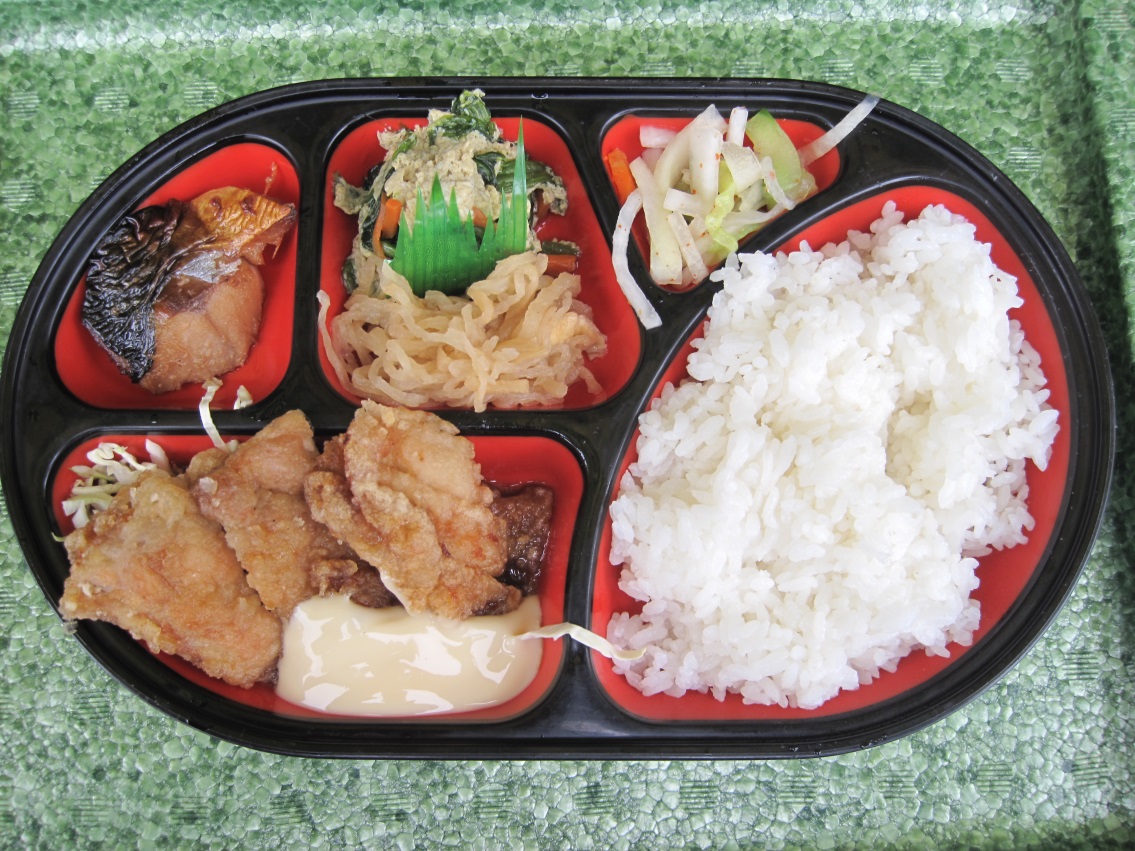 ご飯モモ肉のチキン南蛮ほうれん草の卵とじ焼き鯖切干大根生野菜等